ΠΙΝΑΚΑΣ ΜΕΤΑΛΛΙΩΝ ΠΑΝΕΛΛΗΝΙΩΝ ΧΕΙΜΕΡΙΝΩΝ ΑΓΩΝΩΝ ΙΩΑΝΝΙΝΑ 8-11/2/2024 ΑΓΩΝΙΣΤΙΚΕΣ ΚΑΤΗΓΟΡΙΕΣ          ΔΙΟΡΓΑΝΩΤΡΙΑ ΑΡΧΗ  ΚΟΛΥΜΒΗΤΙΚΗ ΟΜΟΣΠΟΝΔΙΑ ΕΛΛΑΔΑΣ                    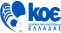 ΠΙΝΑΚΑΣ ΜΕΤΑΛΛΙΩΝ ΠΑΝΕΛΛΗΝΙΩΝ ΧΕΙΜΕΡΙΝΩΝ ΑΓΩΝΩΝ ΙΩΑΝΝΙΝΑ 8-11/2/2024 ΑΓΩΝΙΣΤΙΚΕΣ ΚΑΤΗΓΟΡΙΕΣ          ΔΙΟΡΓΑΝΩΤΡΙΑ ΑΡΧΗ  ΚΟΛΥΜΒΗΤΙΚΗ ΟΜΟΣΠΟΝΔΙΑ ΕΛΛΑΔΑΣ                    ΠΙΝΑΚΑΣ ΜΕΤΑΛΛΙΩΝ ΠΑΝΕΛΛΗΝΙΩΝ ΧΕΙΜΕΡΙΝΩΝ ΑΓΩΝΩΝ ΙΩΑΝΝΙΝΑ 8-11/2/2024 ΑΓΩΝΙΣΤΙΚΕΣ ΚΑΤΗΓΟΡΙΕΣ          ΔΙΟΡΓΑΝΩΤΡΙΑ ΑΡΧΗ  ΚΟΛΥΜΒΗΤΙΚΗ ΟΜΟΣΠΟΝΔΙΑ ΕΛΛΑΔΑΣ                    ΠΙΝΑΚΑΣ ΜΕΤΑΛΛΙΩΝ ΠΑΝΕΛΛΗΝΙΩΝ ΧΕΙΜΕΡΙΝΩΝ ΑΓΩΝΩΝ ΙΩΑΝΝΙΝΑ 8-11/2/2024 ΑΓΩΝΙΣΤΙΚΕΣ ΚΑΤΗΓΟΡΙΕΣ          ΔΙΟΡΓΑΝΩΤΡΙΑ ΑΡΧΗ  ΚΟΛΥΜΒΗΤΙΚΗ ΟΜΟΣΠΟΝΔΙΑ ΕΛΛΑΔΑΣ                    ΠΙΝΑΚΑΣ ΜΕΤΑΛΛΙΩΝ ΠΑΝΕΛΛΗΝΙΩΝ ΧΕΙΜΕΡΙΝΩΝ ΑΓΩΝΩΝ ΙΩΑΝΝΙΝΑ 8-11/2/2024 ΑΓΩΝΙΣΤΙΚΕΣ ΚΑΤΗΓΟΡΙΕΣ          ΔΙΟΡΓΑΝΩΤΡΙΑ ΑΡΧΗ  ΚΟΛΥΜΒΗΤΙΚΗ ΟΜΟΣΠΟΝΔΙΑ ΕΛΛΑΔΑΣ                    ΠΙΝΑΚΑΣ ΜΕΤΑΛΛΙΩΝ ΠΑΝΕΛΛΗΝΙΩΝ ΧΕΙΜΕΡΙΝΩΝ ΑΓΩΝΩΝ ΙΩΑΝΝΙΝΑ 8-11/2/2024 ΑΓΩΝΙΣΤΙΚΕΣ ΚΑΤΗΓΟΡΙΕΣ          ΔΙΟΡΓΑΝΩΤΡΙΑ ΑΡΧΗ  ΚΟΛΥΜΒΗΤΙΚΗ ΟΜΟΣΠΟΝΔΙΑ ΕΛΛΑΔΑΣ                    ΚΣΥΛΛΟΓΟΙΧΡΥΣΑ   ΑΡΓΥΡΑΧΑΛΚΙΝΑΣΥΝΟΛΟ 1 Κ.Ο. ΓΛΑΥΚΟΣ ΠΕΡΙΣΤΕΡΙΟΥ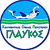 552122 Ν.Ο. ΧΑΝΙΩΝ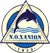 426123 Α.Σ. ΑΛΜΠΑΤΡΟΣ ΙΩΑΝΝΙΝΩΝ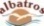 42394 Α.Κ.Σ. ΔΕΛΦΙΝΙΑ ΠΕΡΙΣΤΕΡΙΟΥ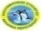 32-55 Α.Ο. ΑΙΓΑΙΟΥ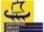 22156 Α.Ο. ΠΟΣΕΙΔΩΝΑΣ ΛΗΞΟΥΡΙΟΥ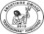 13267 Γ.Σ. ΝΙΚΗ ΒΟΛΟΥ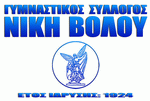 11358 Α.Σ. ΑΡΗΣ ΘΕΣΣΑΛΟΝΙΚΗΣ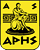 11-2- Ν.Ο. ΑΜΦΙΘΕΑΣ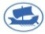 11-210 Α.Ε. ΧΑΪΔΑΡΙΟΥ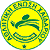 1-2311 ΛΑΡΙΣΑΪΚΟΣ ΤΙΤΑΝΕΣ Α.Ο.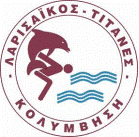 1--1- ΙΣΤΙΟΠΛΟΪΚΟΣ ΟΜΙΛΟΣ ΘΕΣ/ΝΙΚΗΣ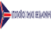 1--113 Α.Ν.Ο. ΑΡΓΥΡΟΥΠΟΛΗΣ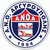 -2-214 Κ.Ο. ΚΑΛΑΜΑΡΙΑΣ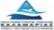 -112-  Α.Σ. ΟΛΥΜΠΙΑΔΑ ΙΩΑΝΝΙΝΩΝ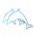 -11216 Α.Κ.Α. ΚΑΡΔΙΤΣΑΣ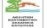 -1-1- Α.Α. ΔΕΛΦΙΝΙΑ ΞΑΝΘΗΣ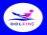 -1-118 Π.Α.Σ. ΓΙΑΝΝΙΝΑ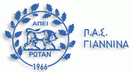 --11- ΠΟΣΕΙΔΩΝ ΙΩΑΝΝΙΝΩΝ Α.Ο.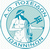 --11- ΟΛΥΜΠΙΑΚΟΣ ΒΟΛΟΥ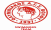 --11- Α.Ο. ΝΗΡΕΑΣ ΙΩΑΝΝΙΝΩΝ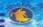 --11